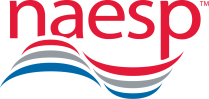 SUGGESTED LANGUAGE FOR STATE RESOLUTION DECLARING OCTOBER AS PRINCIPALS MONTHExpressing support for the designation of the month of October 2012 as Principals Month.Whereas the [INSERT STATE ASSOCIATION] has declared the month of October 2012 to be “Principals Month” in coordination with the efforts of the National Association of Elementary School Principals and the National Association of Secondary School Principals working with the U.S. Congress to designate “National Principals Month” and resolutions thereof;Whereas the vision, dedication, and determination of a principal provides the mobilizing force behind any school reform effort;Whereas principals are expected to be educational visionaries, instructional leaders, assessment experts, disciplinarians, community builders, public relations experts, budget analysts, facility managers, special programs administrators, and guardians of various legal, contractual, and policy mandates and initiatives as well as being entrusted with young people, the most valuable resource;Whereas principals set the academic tone for their schools and work collaboratively with teachers to develop and maintain high curriculum standards, develop mission statements, and set performance goals and objectives;Whereas the [INSERT STATE PRINCIPAL ORGANIZATION] honors such exemplary elementary and middle level public, private, and independent school leaders committed to serving students from prekindergarten to grade 8 in their profession;Whereas the [INSERT STATE PRINCIPAL ORGANIZATION] recognizes outstanding middle level and high school principals who have succeeded in providing high-quality learning opportunities for students as well as their exemplary contributions to the profession;Whereas, to honor and recognize the contribution of all school principals and assistant principals to the success of students in [INSERT STATE] elementary and secondary schools; and to encourage residents of the [INSERT STATE] to observe Principals Month with appropriate ceremonies and activities that promote awareness of school leadership in ensuring that every child has access to a high-quality education.Be it resolved –in honor of the service of all elementary, middle level, and high school principals and recognize the importance of school leadership in ensuring that every child has access to a high-quality education, and to celebrate school leader accomplishments, the month of October 2012 is hereby designated in [INSERT STATE] to be “Principals Month.” 